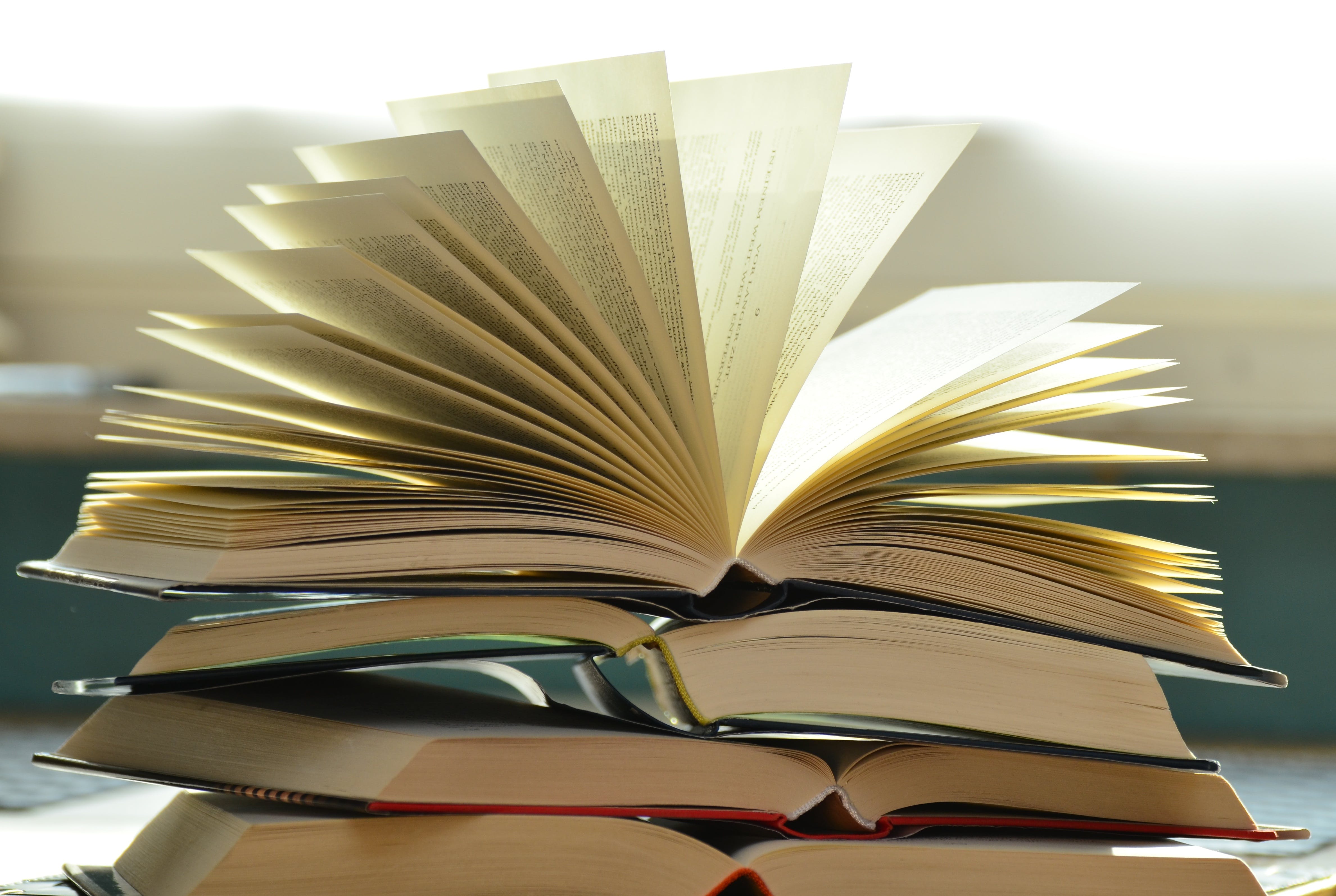 Рекомендуемая литература:«Общаться с ребенком. Как?» Ю.Гиппенрейтер«Продолжаем общаться с ребенком. Так?» Ю.Гиппенрейтер«Тайная опора. Привязанность в жизни ребенка» Л.Петрановская«На стороне ребенка» Ф.Дольто«На стороне подростка» Ф.Дольто«Дети-тюфяки и дети-катастрофы» Е.Мурашова«Лечить или любить?» Е.Мурашова«Как говорить, чтобы дети слушали, и как слушать, чтобы дети говорили» А.Фабер, Э.Мазлиш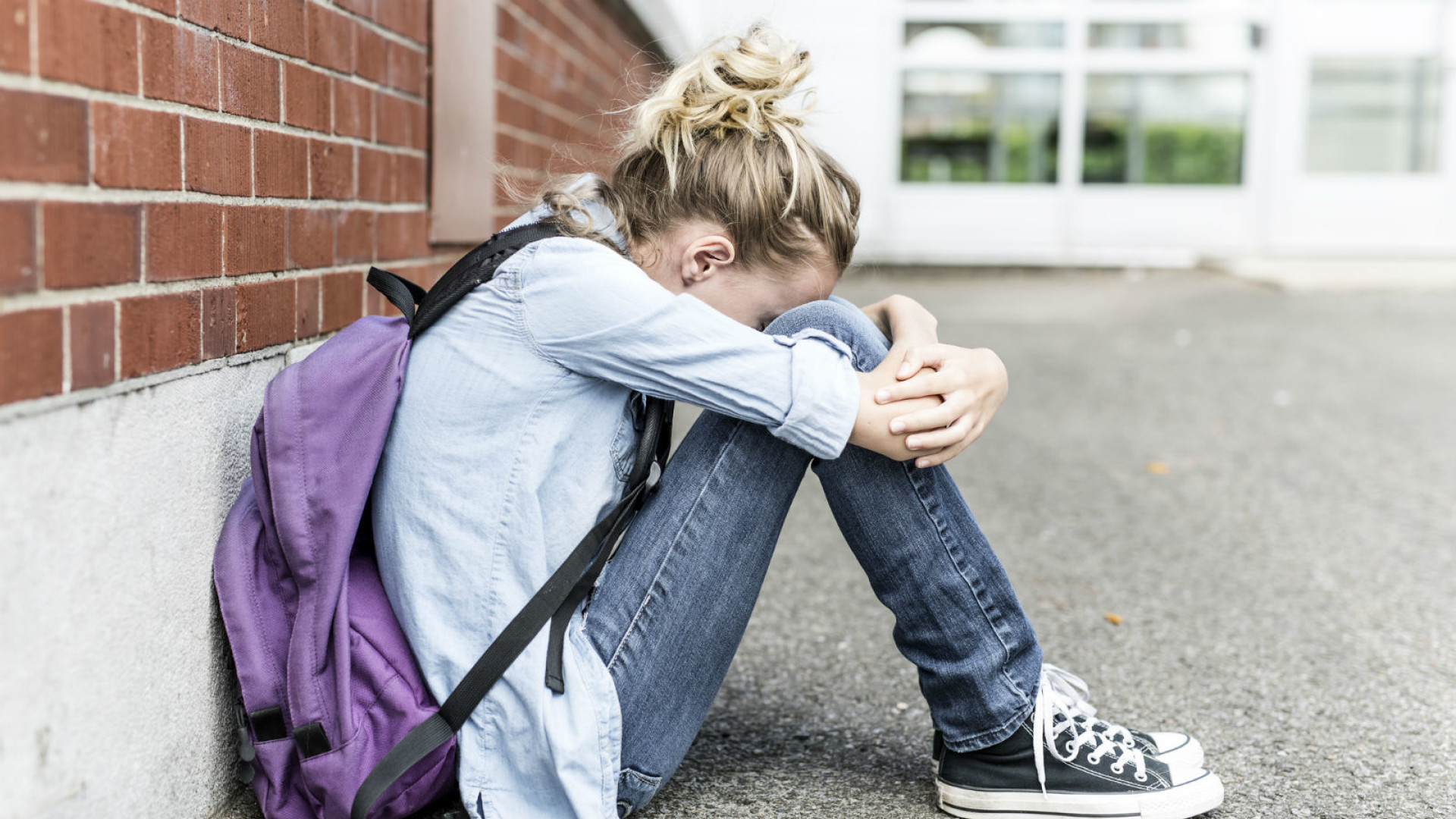 «Вы когда-нибудь пробовали обсуждать с подростком тему, на которую тот не желает разговаривать? Пользы столько же, сколько от крика под водой.»Роберт ХайнлайнВ данной брошюре мы хотим рассказать о непростом периоде в жизни ребёнка – переходном возрасте.Признаки кризиса:1. Усиливающееся чувство взрослости;2. Формирование самостоятельности.3. Пик развития познавательных процессов (мышления, памяти и др.);4. Ведущий вид деятельности – общение со сверстниками, которое дает новые интересы, нормы поведения, формирует важные личностные характеристики – отзывчивость, сопереживание и др.;5. Изменение системы ценностей и интересов;6. Изменение гормонального фона, появляется интерес к противоположному полу, также смена эмоций, настроений и переживаний, подросток может по незначительным причинам смеяться и плакать, быть счастливым и сразу же грустным, и раздражительным;7. Личностная нестабильность: сочетание в своем поведении противоположных установок (общительность – замкнутость, оптимизм – пессимизм и пр.); 8. Неустойчивая полярная самооценка: либо «гений», либо «ничтожество»;9. Развитие интереса к своему внутреннему миру, переживаниям и своей внешности, ощущение своей уникальности;10. Развитие критического мышления: однозначность оценки, или «да» или «нет».Что нужно делать:1. Рассказать подростку, что с ним происходит, о физиологических и психологических изменениях в нем;2. Договориться о семейных правилах (что принято и не принято в вашей семье), которые распространяются на всех членов семьи, включая родителей; 3. Установить чёткие границы дозволенности, чтобы подросток не мог причинить себе вред и был готов к ситуациям отказа его желаниям в жизни. Свобода должна расти в соответствии с возрастанием ответственности;4. Очень важно повышать самооценку подростка: проявлять любовь, чаще хвалить подростка, за то, что он хорошо умеет делать, сравнивать только с самим собой «вчерашним»;5. Стремиться исключить критику и высмеивание интересов подростка, его друзей, это может вызвать реакцию сопротивления у подростка;6. Чаще советоваться с подростком, учитывать его мнение в делах семьи;7.Предоставить ребенку некоторую независимость, личное пространство (место в шкафу, комната, личные вещи), сохранив ответственность и семейные обязанности;8. По возможности контролировать свои эмоции при ссоре с подростком, обсуждать проблему и решать ссору спокойно, проявляя уважение.      Кризис подросткового возраста – самый сложный из всех возрастных кризисов для ребенка, поэтому перед родителями стоит задача – поддерживать и помогать своему ребенку на пути взросления. Не отдаляйтесь от своих детей, проводите вместе свободное время и обсуждайте все, о чем захочет говорить подросток.